Załącznik nr 2 do SWZFORMULARZ OFERTYdla Narodowego Centrum Badań i RozwojuJa/my* niżej podpisani:…………………………………………………………………………………………………(imię, nazwisko, stanowisko/podstawa do reprezentacji)działając w imieniu i na rzecz:........................................................................................................................................(pełna nazwa Wykonawcy/Wykonawców w przypadku wykonawców wspólnie ubiegających się o udzielenie zamówienia)Adres: ………………………………………………………………………………………………Kraj …………………………………..REGON ………………………………NIP: …………………………………..TEL. ………………………………….adres e-mail:……………………………………(na który Zamawiający ma przesyłać korespondencję)Proszę określić rodzaj Wykonawcy.  mikroprzedsiębiorstwo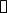   małe przedsiębiorstwo  średnie przedsiębiorstwo  jednoosobowa działalność gospodarcza  osoba fizyczna nieprowadząca działalności gospodarczej  inny rodzajUbiegając się o udzielenie zamówienia publicznego na organizację i realizację dwudniowej konferencji dla Narodowego Centrum Badań i Rozwoju, pn. roboczą „Przyszłość dzieje się u nas” w formule hybrydowej, nr postępowania 31/22/TPZNK, składamy ofertę na realizację przedmiotu zamówienia w zakresie określonym w Specyfikacji Warunków Zamówienia i jej załącznikach na następujących warunkach:Oferowana łączna cena za realizację przedmiotu zamówienia (zgodnie z wykazem cen jednostkowych zawartych w tabeli) wynosi …………. złotych netto, powiększona o należny podatek VAT cena brutto: ………………złw tym za:zamówienie podstawowe (wskazane w § 1 ust 1 pkt a zał. nr 4 do SWZ) cena……. złotych netto, powiększona o należny podatek od towarów i usług, tj. ………… złotych brutto, zamówienie opcjonalne (wskazane w § 1 ust 1 pkt b zał. nr 4 do SWZ) cena……. złotych netto, powiększona o należny podatek od towarów i usług, tj. ………… złotych brutto,Wykaz cen jednostkowych przedstawia tabela:*Wykonawca gwarantuje, że cena jednostkowa za catering / wyżywienie za osobę nie ulegnie zmianie w przypadku zmniejszenia liczby osób,**w komórce 19D oraz 20bD należy podać cenę za jedną osobę,**wartość w wierszu „RAZEM” musi sumować się na oferowaną łączną cenę za realizację przedmiotu zamówienia wskazaną w punkcie 1 formularza oferty.Oświadczenie Wykonawcy dotyczące kryterium oceny ofert „OBIEKT”: Oferujemy następującą lokalizację obiektu:(podać nazwę i adres obiektu)………………………………….................................Odległość (trasa liczona za pomocą Google Maps w opcji auto) od miejsca realizacji zamówienia do Dworca Kolejowego Warszawa - Centralna w kilometrach):*wstaw X w miejsce oferowanego parametruUwaga!Oferta Wykonawcy zostanie odrzucona na podstawie art. 226 ust. 1 pkt 5 ustawy, gdy:- zaproponowany w ofercie obiekt będzie oddalony od Dworca Kolejowego Warszawa – Centralna o więcej niż 50 km,- Wykonawca nie wskaże w ofercie lokalizacji obiektu miejsca organizacji Konferencji. Oświadczenie Wykonawcy dotyczące kryterium „Aranżacja pomieszczeń”:Załączam prezentację w formie elektronicznej, w formacie *pdf, zawierającą koncepcję (wizualizację) aranżacji trzech przestrzeni wymaganych w kryterium oceny ofert „Aranżacja pomieszczeń”.Uwaga!Oferta Wykonawcy zostanie odrzucona na podstawie art. 226 ust. 1 pkt 5 ustawy, gdy:Wykonawca nie załączy prezentacji w formie elektronicznej, w formacie *pdf, zawierającej koncepcję (wizualizację) aranżację trzech przestrzeni znajdujących się w obiekcie, w którym odbędzie się konferencja;załączona prezentacji w formie elektronicznej, w formacie *pdf, będzie niekompletna tj. nie będzie zawierała wymaganej aranżacji trzech przestrzeni znajdujących się w obiekcie, w którym odbędzie się konferencja.OŚWIADCZAMY, że zamówienie wykonamy w terminie wskazanym w Specyfikacji Warunków Zamówienia.OŚWIADCZAMY, że zapoznaliśmy się ze Specyfikacją Warunków Zamówienia i akceptujemy oraz spełniamy wszystkie warunki w niej zawarte.OŚWIADCZAMY, że uzyskaliśmy wszelkie informacje niezbędne do prawidłowego przygotowania i złożenia niniejszej oferty.OŚWIADCZAMY, że jesteśmy związani niniejszą ofertą w terminie wskazanym w SWZ i Ogłoszeniu o zamówieniu.OŚWIADCZAMY, że zapoznaliśmy się z Projektowanymi Postanowieniami Umowy, określonymi w Załączniku nr 4 do Specyfikacji Warunków Zamówienia i ZOBOWIĄZUJEMY SIĘ, w przypadku wyboru naszej oferty, do zawarcia umowy zgodnej z niniejszą ofertą, na warunkach w nich określonych.AKCEPTUJEMY Projektowane Postanowienia Umowne, w tym warunki płatności oraz termin realizacji przedmiotu zamówienia podany przez Zamawiającego.Oświadczamy, że oferta nie zawiera informacji stanowiących tajemnicę przedsiębiorstwa w rozumieniu przepisów o zwalczaniu nieuczciwej konkurencji.*Oświadczamy, że oferta zawiera informacje stanowiące tajemnicę przedsiębiorstwa w rozumieniu przepisów o zwalczaniu nieuczciwej konkurencji. Informacje takie zawarte są w następujących dokumentach* : ..……………………………………………………..Oświadczam, że wypełniłem obowiązki informacyjne przewidziane w art. 13 lub art. 14 RODO wobec osób fizycznych, od których dane osobowe bezpośrednio lub pośrednio pozyskałem w celu ubiegania się o udzielenie zamówienia publicznego w niniejszym postępowaniu.****Oświadczam, że zamierzamy powierzyć podwykonawcom następującą część przedmiotu zamówienia:Wraz z ofertą SKŁADAMY następujące oświadczenia i dokumenty:Oświadczenia wstępne z art. 125 ust. 1 PzpOdpis lub informację z Krajowego Rejestru Sądowego, Centralnej Ewidencji i Informacji o Działalności Gospodarczej lub innego właściwego rejestru można uzyskać pod adresem:…………..Prezentację „Aranżacji pomieszczeń”……………………………………………………….……., dnia …………. r.            ……………….  Imię i nazwisko/podpisano elektronicznie/Informacja dla Wykonawcy:Formularz oferty musi być opatrzony przez osobę lub osoby uprawnione do reprezentowania firmy kwalifikowanym podpisem elektronicznym lub podpisem zaufanym lub podpisem osobistym i przekazany Zamawiającemu wraz z dokumentem/dokumentami potwierdzającymi prawo do reprezentacji Wykonawcy przez osobę podpisującą ofertę.L.p.Nazwa usługiIlośćCena jednostkowa nettoCena jednostkowa bruttoWartość netto
[C x D]Wartość brutto[C x E]Wartość brutto[C x E]ABCDEFGG1Wynajęcie obiektu12Aranżacja obiektu13Aranżacja strefy expo 14Przygotowanie, realizacja i rejestracja transmisji online15Aranżacja strefy rejestracji16Przygotowanie, produkcja i dostawa identyfikatorów17Przygotowanie scenariusza konferencji18Przygotowanie materiałów audiowizualnych i graficznych19Zapewnienie dedykowanej aplikacji mobilnej wydarzenia110Zapewnienie power speech (przemówienia motywacyjnego)111aZapewnienie kwestii dostępnościowych – tłumacz migowy111bZapewnienie kwestii dostępnościowych – napisy na żywo w transmisji ZAMÓWIENIE OPCJONALNE111cZapewnienie kwestii dostępnościowych – pętla indukcyjna ZAMÓWIENIE OPCJONALNE112Zapewnienie tłumaczenia symultanicznego113Zapewnienie prowadzących114Zapewnienie makijażystki/ty115Zapewnienie usługi fotograficznej116Przygotowanie relacji video117Gadżety dla wszystkich uczestników118Druk publikacji119Zapewnienie usługi cateringowej podczas Konferencji w dniach 27-28.10.22* (min. liczba osób: 300)**50020aOrganizacja wydarzenia networkingowego w godzinach wieczornych w I dniu wydarzenia 120bWyżywienie podczas wydarzenia** networkingowego w dniu 27.10.22* (min. liczba osób: 100)20021Zapewnienie koordynatora-reżysera1RAZEM**:RAZEM**:RAZEM**:RAZEM**:RAZEM**:RAZEM**:RAZEM**:Parametr Parametr oferowany*obiekt znajdujący się w odległości od Dworca Kolejowego
Warszawa Centralna między 20,1 km - 50 kmobiekt znajdujący się w odległości od Dworca Kolejowego
Warszawa Centralna między 10,1 km-20 kmobiekt znajdujący się w odległości od Dworca Kolejowego
Warszawa Centralna do 10 kmLp.PodwykonawcaZakres podwykonawstwa